به نام ایزد  دانا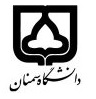                                               (تبدیل مستقیم انرژی)                                            نسخه اولیه: 27/6/1400تاریخ به‌روز رسانی: 27/6/1400دانشکده  نام دانشکده                                                                                         نیمسال اول سال تحصیلی 1401-1400بودجه‌بندی درسمقطع: کارشناسی□ کارشناسی ارشد دکتریمقطع: کارشناسی□ کارشناسی ارشد دکتریمقطع: کارشناسی□ کارشناسی ارشد دکتریتعداد واحد: تئوری 4تعداد واحد: تئوری 4فارسی: تبدیل مستقیمفارسی: تبدیل مستقیمفارسی: تبدیل مستقیمنام درسپیش‌نیاز: پیش‌نیاز: پیش‌نیاز: پیش‌نیاز: پیش‌نیاز: لاتین: Direct Energy Conversionلاتین: Direct Energy Conversionلاتین: Direct Energy Conversionنام درسشماره تلفن دفتر کار: ----3153-023شماره تلفن دفتر کار: ----3153-023شماره تلفن دفتر کار: ----3153-023شماره تلفن دفتر کار: ----3153-023شماره تلفن دفتر کار: ----3153-023مدرس: امیر محمد جدیدیمدرس: امیر محمد جدیدیمدرس: امیر محمد جدیدیمدرس: امیر محمد جدیدیمنزلگاه اینترنتی:  https://amjadidi.profile.semnan.ac.irمنزلگاه اینترنتی:  https://amjadidi.profile.semnan.ac.irمنزلگاه اینترنتی:  https://amjadidi.profile.semnan.ac.irمنزلگاه اینترنتی:  https://amjadidi.profile.semnan.ac.irمنزلگاه اینترنتی:  https://amjadidi.profile.semnan.ac.irپست الکترونیکی:amjadidi@semnan.ac.ir پست الکترونیکی:amjadidi@semnan.ac.ir پست الکترونیکی:amjadidi@semnan.ac.ir پست الکترونیکی:amjadidi@semnan.ac.ir برنامه تدریس در هفته: ‌ دوشنبه و سه شنبه به ترتیب ساعت 10-12 و 11-12برنامه تدریس در هفته: ‌ دوشنبه و سه شنبه به ترتیب ساعت 10-12 و 11-12برنامه تدریس در هفته: ‌ دوشنبه و سه شنبه به ترتیب ساعت 10-12 و 11-12برنامه تدریس در هفته: ‌ دوشنبه و سه شنبه به ترتیب ساعت 10-12 و 11-12برنامه تدریس در هفته: ‌ دوشنبه و سه شنبه به ترتیب ساعت 10-12 و 11-12برنامه تدریس در هفته: ‌ دوشنبه و سه شنبه به ترتیب ساعت 10-12 و 11-12برنامه تدریس در هفته: ‌ دوشنبه و سه شنبه به ترتیب ساعت 10-12 و 11-12برنامه تدریس در هفته: ‌ دوشنبه و سه شنبه به ترتیب ساعت 10-12 و 11-12برنامه تدریس در هفته: ‌ دوشنبه و سه شنبه به ترتیب ساعت 10-12 و 11-12اهداف درس: آشنایی دانشجویان با مباحث تبدیل مستقیمانجام یک پروژه کاربردی در یکی از مباحث درسی افزایش انگیزه و توان علمی دانشجویان با آموزش نرم افزار Trnsys کنار مباحث تئوریاهداف درس: آشنایی دانشجویان با مباحث تبدیل مستقیمانجام یک پروژه کاربردی در یکی از مباحث درسی افزایش انگیزه و توان علمی دانشجویان با آموزش نرم افزار Trnsys کنار مباحث تئوریاهداف درس: آشنایی دانشجویان با مباحث تبدیل مستقیمانجام یک پروژه کاربردی در یکی از مباحث درسی افزایش انگیزه و توان علمی دانشجویان با آموزش نرم افزار Trnsys کنار مباحث تئوریاهداف درس: آشنایی دانشجویان با مباحث تبدیل مستقیمانجام یک پروژه کاربردی در یکی از مباحث درسی افزایش انگیزه و توان علمی دانشجویان با آموزش نرم افزار Trnsys کنار مباحث تئوریاهداف درس: آشنایی دانشجویان با مباحث تبدیل مستقیمانجام یک پروژه کاربردی در یکی از مباحث درسی افزایش انگیزه و توان علمی دانشجویان با آموزش نرم افزار Trnsys کنار مباحث تئوریاهداف درس: آشنایی دانشجویان با مباحث تبدیل مستقیمانجام یک پروژه کاربردی در یکی از مباحث درسی افزایش انگیزه و توان علمی دانشجویان با آموزش نرم افزار Trnsys کنار مباحث تئوریاهداف درس: آشنایی دانشجویان با مباحث تبدیل مستقیمانجام یک پروژه کاربردی در یکی از مباحث درسی افزایش انگیزه و توان علمی دانشجویان با آموزش نرم افزار Trnsys کنار مباحث تئوریاهداف درس: آشنایی دانشجویان با مباحث تبدیل مستقیمانجام یک پروژه کاربردی در یکی از مباحث درسی افزایش انگیزه و توان علمی دانشجویان با آموزش نرم افزار Trnsys کنار مباحث تئوریاهداف درس: آشنایی دانشجویان با مباحث تبدیل مستقیمانجام یک پروژه کاربردی در یکی از مباحث درسی افزایش انگیزه و توان علمی دانشجویان با آموزش نرم افزار Trnsys کنار مباحث تئوریروش ارائه درس:تدریس تئوری درس در سامانه امید بصورت مجازیروش ارائه درس:تدریس تئوری درس در سامانه امید بصورت مجازیروش ارائه درس:تدریس تئوری درس در سامانه امید بصورت مجازیروش ارائه درس:تدریس تئوری درس در سامانه امید بصورت مجازیروش ارائه درس:تدریس تئوری درس در سامانه امید بصورت مجازیروش ارائه درس:تدریس تئوری درس در سامانه امید بصورت مجازیروش ارائه درس:تدریس تئوری درس در سامانه امید بصورت مجازیروش ارائه درس:تدریس تئوری درس در سامانه امید بصورت مجازیروش ارائه درس:تدریس تئوری درس در سامانه امید بصورت مجازیپروژهحضور و غیابحضور و غیابامتحان پایانیامتحان پایانیامتحان مستمرنحوه ارزشیابینحوه ارزشیابی711558درصد نمرهدرصد نمرهحضور به موقع در کلاسحضور به موقع در کلاسحضور به موقع در کلاسحضور به موقع در کلاسحضور به موقع در کلاسحضور به موقع در کلاسحضور به موقع در کلاسقوانین درسقوانین درسDirect Energy conversion, Reiner Decher, Oxford university press, 1997Direct Energy Conversion Technologies, R.K. Singal, M. Tabatabaian, NEW AGE International Publishers, 2018Direct Energy conversion, Reiner Decher, Oxford university press, 1997Direct Energy Conversion Technologies, R.K. Singal, M. Tabatabaian, NEW AGE International Publishers, 2018Direct Energy conversion, Reiner Decher, Oxford university press, 1997Direct Energy Conversion Technologies, R.K. Singal, M. Tabatabaian, NEW AGE International Publishers, 2018Direct Energy conversion, Reiner Decher, Oxford university press, 1997Direct Energy Conversion Technologies, R.K. Singal, M. Tabatabaian, NEW AGE International Publishers, 2018Direct Energy conversion, Reiner Decher, Oxford university press, 1997Direct Energy Conversion Technologies, R.K. Singal, M. Tabatabaian, NEW AGE International Publishers, 2018Direct Energy conversion, Reiner Decher, Oxford university press, 1997Direct Energy Conversion Technologies, R.K. Singal, M. Tabatabaian, NEW AGE International Publishers, 2018Direct Energy conversion, Reiner Decher, Oxford university press, 1997Direct Energy Conversion Technologies, R.K. Singal, M. Tabatabaian, NEW AGE International Publishers, 2018منابع و مآخذ درسمنابع و مآخذ درسدر هر سال یکبار ارائه می شود.در هر سال یکبار ارائه می شود.در هر سال یکبار ارائه می شود.در هر سال یکبار ارائه می شود.در هر سال یکبار ارائه می شود.در هر سال یکبار ارائه می شود.در هر سال یکبار ارائه می شود.نيم‌سال‌هاي ارائه درسنيم‌سال‌هاي ارائه درسشماره هفته آموزشیمبحثتوضیحات1انرژی ومنابع آن-2موتورهای حرارتی و سیستمهای تبدیل انرژی آن -3اصول ترمودینامیک و انتقال حرارت-4ترمویونیک -5ترمویونیک -6فتوالکتریسیته و سلول خورشیدی-7فتوالکتریسیته و سلول خورشیدی-8فتوالکتریسیته و سلول خورشیدی-9ترموالکتریک-10ترموالکتریک-11سلول سوختی-12سلول سوختی-13MHD  و EHD-14MHD  و EHD-15کلکتورهای خورشیدی-16کلکتورهای خورشیدی-